Dobra forma (dobraforma.ku.edu) Module 17.3 Завдання 4 Transcript 1. Прошу дати одну пляшку червоного...2. Дайте, будь ласка, 200 грамів шоколадних...3. Скажіть, будь ласка, у вас є свіжа...?4. Дайте, будь ласка, дві пляшки оливкової...5. Прошу принести три порції червоного...6. Дайте, будь ласка, п’ять пляшок негазованої... This work is licensed under a  
Creative Commons Attribution-NonCommercial 4.0 International License. 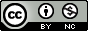 